                                                                  ПРОЄКТ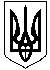 НОВОСАНЖАРСЬКА СЕЛИЩНА РАДАНОВОСАНЖАРСЬКОГО РАЙОНУ ПОЛТАВСЬКОЇ ОБЛАСТІ(двадцять сьома сесія селищної ради сьомого скликання)РІШЕННЯ12 листопада  2019  року          смт Нові Санжари                                       №  Про звіт постійної комісії з питаньправ людини, депутатської діяльності 
та етики, законності і правопорядку, 
розвитку місцевого самоврядування	Заслухавши звіт  голови постійної комісії з питань прав людини, депутатської діяльності та етики, законності і правопорядку, розвитку місцевого самоврядування Бриж Світлани Володимирівни про роботу постійної комісії, керуючись пунктом 11 частини 1 статті 26, пунктом 14 статті 47 Закону України "Про місцеве самоврядування в Україні", селищна рада ВИРІШИЛА:                                    	 Звіт  постійної комісії селищної ради з питань прав людини, депутатської діяльності та етики, законності і правопорядку, розвитку місцевого самоврядування про свою роботу за 2018-2019 роки взяти до відома (звіт додається).Селищний голова                                                                                І. О. КобаЗВІТ постійної комісії селищної ради з питань прав людини,          депутатської діяльності та етики, законності та правопорядку,      розвитку місцевого самоврядування про свою роботу за 2018-2019 рр.Постійна депутатська комісія селищної ради   з питань прав людини, депутатської діяльності та етики, законності та правопорядку, розвитку місцевого самоврядування утворена рішенням Новосанжарської селищної ради від 28.11.2017 року  № 7  «Про утворення постійних комісій Новосанжарської селищної ради та затвердження Положення про постійні комісії" та її персональний склад затверджено рішенням від 28.11.2017 року № 8 "Про обрання складу постійних комісій Новосанжарської селищної ради". 28 листопада 2018 року рішенням п’ятнадцятої сесії селищної ради були внесені зміни до персонального складу постійної комісії.До складу постійної депутатської комісії з питань прав людини, депутатської діяльності та етики, законності та правопорядку, розвитку місцевого самоврядування входить п’ять депутатів селищної ради у наступному персональному складі:1.     Голова комісії:                         Бриж Світлана Володимирівна2.     Заступник голови комісії:       Будім Петро Анатолійович    3.     Секретар:                                  Корнієнко Ірина Іванівна4.     Члени комісії:                          Василенко Валентина Миколаївна                                                          Постольник Наталія Юріївна                                              Постійна комісія з питань прав людини, депутатської діяльності та етики, законності та правопорядку, розвитку місцевого самоврядування керується Конституцією України, Законом України « Про місцеве самоврядування в Україні», іншими законами України, що мають відношення до питань діяльності постійної комісії, затвердженим Планом роботи Новосанжарської селищної ради на 2019 рік.Основною формою роботи постійної комісії є її засідання. Постійна комісія проводить свою роботу в  взаємодії з селищним головою, секретарем селищної  ради, заступниками селищного голови.У період з  грудня 2018 року по жовтень 2019  року відбулося 10 засідань постійної комісії, у тому числі 8 з них спільних засідань постійних депутатських комісій селищної ради, на яких було розглянуто 89 питань порядку денного.      	По всіх питаннях приймалися відповідні рішення та висновки, давалися рекомендації щодо розгляду їх на чергових та позачергових сесіях селищної ради. Постійною комісією розглядалися проекти наступних програм : Про затвердження Програми соціально-економічного, культурно-мистецького розвитку та охорони навколишнього природного середовища Новосанжарської селищної ради на 2019 рік;Про затвердження Програми зайнятості населення Новосанжарської селищної ради на 2019 рік;Про затвердження Програми фінансової підтримки комунальних підприємств Новосанжарської селищної ради на 2019 рік;Про затвердження Програми « Молодь Новосанжарщини» Новосанжарської селищної ради на 2019 рік;Про затвердження Програми надання депутатами селищної ради допомоги соціально незахищеним громадянам на 2019 рік.На засіданні постійної комісії селищної ради з питань прав людини, депутатської діяльності та етики, законності та правопорядку, розвитку місцевого самоврядування заслуховувалися звіти «Про стан виконання Програми соціально-економічного, культурно-мистецького розвитку та охорони навколишнього природного середовища смт Нові Санжари Полтавської області за  2018 рік», розглядалися проекти Плану роботи Новосанжарської селищної ради та виконавчого комітету та плани діяльності з підготовки та затвердження проектів регуляторних актів Новосанжарської селищної ради на 2019 рік. У вересні 2019 року був заслуханий звіт  про стан виконання плану роботи за І півріччя 2019 року.Я, як голова постійної комісії з питань прав людини, депутатської діяльності та етики, законності та правопорядку, розвитку місцевого самоврядування, сподіваюся, що і в наступному році наша комісія буде працювати та вирішувати  відповідні питання.Голова постійної комісії    з питань    прав людини, 
депутатської діяльності та етики, законності іправопорядку, розвитку місцевого самоврядування                            С.В. Бриж